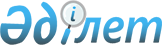 О внесении изменений в решение Таласского районного маслихата от 20 декабря 2012 года № 12-3 "О районном бюджете на 2013-2015 годы"Решение Таласского районного маслихата Жамбылской области от 8 октября 2013 года № 23-2. Зарегистрировано Департаментом юстиции Жамбылской области 16 октября 2013 года № 2026      Примечание РЦПИ.

      В тексте документа сохранена пунктуация и орфография оригинала.

      В соответствии cо статьями 106, 109 Бюджетного кодекса Республики Казахстан от 4 декабря 2008 года, статьи 6 Закона Республики Казахстан "О местном государственном управлении и самоуправлении в Республике Казахстан" от 23 января 2001 года и решением Жамбылского областного маслихата от 27 сентября 2013 года №  17-5 "О внесении изменений в решение Жамбылского областного маслихата от 7 декабря 2012 года № 10-3 "Об областном бюджете на 2013-2015 годы" (Зарегистрировано в Реестре государственной регистрации нормативных правовых актов № 2018), районный маслихат РЕШИЛ:

      1. Внести в решение Таласского районного маслихата от 20 декабря 2012 года № 12 – 3 "О районном бюджете на 2013 – 2015 годы" (Зарегистрировано в Реестре государственной регистрации нормативных правовых актов № 1863, опубликованное в газете "Талас тынысы" 9 января 2013 года № 5 – 6), следующие изменения:

      в пункте 1:

      в подпункте 1):

      цифры "6 917 292" заменить цифрами "6 907 515";

      цифры "6 276 014" заменить цифрами "6 266 237";

      в подпункте 2):

      цифры "7 068 144" заменить цифрами "7 058 367".

      Приложение 1 к указанному решению изложить в новой редакции согласно приложению к настоящему решению.

      2. Контроль за исполнением данного решения и публикацию его в интернет – ресурсах районного маслихата возложить на постоянную комиссию районного маслихата пятого созыва по вопросам социально-экономического развития района, по бюджету, местным налогам и вопросам городского хозяйства.

      3. Настоящее решение вступает в силу со дня государственной регистрации в органах юстиции и вводится в действие с 1 января 2013 года.

 Районный бюджет на 2013 год
					© 2012. РГП на ПХВ «Институт законодательства и правовой информации Республики Казахстан» Министерства юстиции Республики Казахстан
				Председатель сессии

Секретарь маслихата

А. Райымбеков

Ж. Асемов

Приложение к решению
Таласского районного маслихата
от 8 октября 2013 года № 23-2
Приложение - 1 к решению
Таласского районного маслихата
от 20 декабря 2012 года № 12-3Категория

Категория

Категория

Категория

Сумма, тысяч тенге

Класс                  Наименование

Класс                  Наименование

Класс                  Наименование

Сумма, тысяч тенге

Подкласс

Подкласс

Сумма, тысяч тенге

1

1

1

2

3

1.ДОХОДЫ

6 907 515

1

Налоговые поступления

600 913

1

01

Подоходный налог

141 400

1

01

2

Индивидуальный подоходный налог

141 400

1

03

Социальный налог

131 660

1

03

1

Социальный налог

131 660

1

04

Hалоги на собственность

306 192

1

04

1

Hалоги на имущество

258 525

1

04

3

Земельный налог

10 470

1

04

4

Hалог на транспортные средства

34 947

1

04

5

Единый земельный налог

2 250

1

05

Внутренние налоги на товары, работы и услуги

17 002

1

05

2

Акцизы

2 314

1

05

3

Поступления за использование природных и других ресурсов

9 309

1

05

4

Сборы за ведение предпринимательской и профессиональной деятельности

5 013

1

05

5

Налог на игорный бизнес

366

1

08

Обязательные платежи, взимаемые за совершение юридически значимых действий и (или) выдачу документов уполномоченными на то государственными органами или должностными лицами

4 659

1

08

1

Государственная пошлина

4 659

2

Неналоговые поступления

15 847

2

01

Доходы от государственной собственности

1 012

1

Поступления части чистого дохода государственных предприятий

8

2

01

5

Доходы от аренды имущества, находящегося в государственной собственности

1 004

2

02

Поступления от реализации товаров (работ, услуг) государственными учреждениями, финансируемыми из государственного бюджета

2 162

2

01

1

Поступления от реализации товаров (работ, услуг) государственными учреждениями, финансируемыми из государственного бюджета

2 162

2

04

Штрафы, пени, санкции, взыскания, налагаемые государственными учреждениями, финансируемыми из государственного бюджета, а также содержащимися и финансируемыми из бюджета (сметы расходов) Национального Банка Республики Казахстан

386

2

04

1

Штрафы, пени, санкции, взыскания, налагаемые государственными учреждениями, финансируемыми из государственного бюджета, а также содержащимися и финансируемыми из бюджета (сметы расходов) Национального Банка Республики Казахстан, за исключением поступлений от организаций нефтяного сектора 

386

2

06

Прочие неналоговые поступления

12 287

2

06

1

Прочие неналоговые поступления

12 287

3

Поступления от продажи основного капитала

24 518

3

01

Продажа государственного имущества, закрепленного за государственными учреждениями

155

3

01

1

Продажа государственного имущества, закрепленного за государственными учреждениями

155

3

03

Продажа земли и нематериальных активов

24 363

3

03

1

Продажа земли

23 463

3

03

2

Продажа нематериальных активов

900

4

Поступления трансфертов

6 266 237

4

02

Трансферты из вышестоящих органов государственного управления

6 266 237

4

02

2

Трансферты из областного бюджета

6 266 237

Функциональная группа

Функциональная группа

Функциональная группа

Функциональная группа

Сумма, тысяч тенге

Администратор бюджетных программ

Администратор бюджетных программ

Администратор бюджетных программ

Сумма, тысяч тенге

Программа

Программа

Сумма, тысяч тенге

Наименование

Сумма, тысяч тенге

1

1

1

2

3

2.Расходы

7 058 367

01

Государственные услуги общего характера

284 878

01

112

Аппарат маслихата района (города областного значения)

13 739

01

112

001

Услуги по обеспечению деятельности маслихата района (города областного значения)

13 249

01

112

003

Капитальные расходы государственного органа

490

01

122

Аппарат акима района (города областного значения)

99 938

01

122

001

Услуги по обеспечению деятельности акима района (города областного значения)

72 463

01

122

003

Капитальные расходы государственного органа

27 475

01

123

Аппарат акима района в городе, города районного значения, поселка, села, сельского округа

140 411

01

123

001

Услуги по обеспечению деятельности акима района в городе, города районного значения, поселка, села, сельского округа

138 720

01

123

022

Капитальные расходы государственного органа

1 691

01

452

Отдел финансов района (города областного значения)

16 276

01

452

001

Услуги по реализации государственной политики в области исполнения бюджета района (города областного значения) и управления коммунальной собственностью района (города областного значения)

13 661

01

452

003

Проведение оценки имущества в целях налогообложения

1 300

01

452

010

Приватизация, управление коммунальным имуществом, постприватизационная деятельность и регулирование споров, связанных с этим 

600

01

452

018

Капитальные расходы государственного органа 

715

01

453

Отдел экономики и бюджетного планирования района (города областного значения)

14 514

01

453

001

Услуги по реализации государственной политики в области формирования и развития экономической политики, системы государственного планирования и управления района (города областного значения)

13 365

01

453

004

Капитальные расходы государственного органа 

1 149

02

Оборона

5 941

02

122

Аппарат акима района (города областного значения)

5 941

02

122

005

Мероприятия в рамках исполнения всеобщей воинской обязанности

5 941

03

Общественный порядок, безопасность, правовая, судебная, уголовно-исполнительная деятельность

8 451

03

458

Отдел жилищно-коммунального хозяйства, пассажирского транспорта и автомобильных дорог района (города областного значения)

8 451

03

458

021

Обеспечение безопасности дорожного движения в населенных пунктах

8 451

04

Образование

3 009 953

04

464

Отдел образования района (города областного значения)

486 609

04

464

009

Обеспечение деятельности организаций дошкольного воспитания и обучения

278 009

04

464

040

Реализация государственного образовательного заказа в дошкольных организациях образования

208 600

01

123

Аппарат акима района в городе, города районного значения, поселка, села, сельского округа

2 736

04

123

005

Организация бесплатного подвоза учащихся до школы и обратно в аульной (сельской) местности

2 736

04

464

Отдел образования района (города областного значения)

2 089 017

04

464

003

Общеобразовательное обучение

2 007 927

04

464

006

Дополнительное образование для детей

81 090

04

464

Отдел образования района (города областного значения)

398 941

04

464

001

Услуги по реализации государственной политики на местном уровне в области образования 

7 770

04

464

004

Информатизация системы образования в государственных учреждениях образования района (города областного значения)

8 000

04

464

005

Приобретение и доставка учебников, учебно-методических комплексов для государственных учреждений образования района (города областного значения)

21 417

04

464

012

Капитальные расходы государственного органа 

4 140

04

464

015

Ежемесячная выплата денежных средств опекунам (попечителям) на содержание ребенка-сироты (детей-сирот), и ребенка (детей), оставшегося без попечения родителей

12 744

04

464

020

Обеспечение оборудованием, программным обеспечением детей-инвалидов, обучающихся на дому

1 600

04

464

067

Капитальные расходы подведомственных государственных учреждений и организаций

343 270

04

466

Отдел архитектуры, градостроительства и строительства района (города областного значения)

32 650

04

466

037

Строительство и реконструкция объектов образования

32 650

06

Социальная помощь и социальное обеспечение

303 232

06

451

Отдел занятости и социальных программ района (города областного значения)

275 595

06

451

002

Программа занятости

41 933

06

451

004

Оказание социальной помощи на приобретение топлива специалистам здравоохранения, образования, социального обеспечения, культуры, спорта и ветеринарии в сельской местности в соответствии с законодательством Республики Казахстан

2 250

06

451

005

Государственная адресная социальная помощь

4 500

06

451

006

Оказание жилищной помощи 

95 000

06

451

007

Социальная помощь отдельным категориям нуждающихся граждан по решениям местных представительных органов

15 255

06

451

010

Материальное обеспечение детей-инвалидов, воспитывающихся и обучающихся на дому

3 532

06

451

014

Оказание социальной помощи нуждающимся гражданам на дому

15 507

06

451

016

Государственные пособия на детей до 18 лет

85 938

06

451

017

Обеспечение нуждающихся инвалидов обязательными гигиеническими средствами и предоставление услуг специалистами жестового языка, индивидуальными помощниками в соответствии с индивидуальной программой реабилитации инвалида

11 042

06

451

023

Обеспечение деятельности центров занятости населения

638

06

451

Отдел занятости и социальных программ района (города областного значения)

27 637

06

451

001

Услуги по реализации государственной политики на местном уровне в области обеспечения занятости и реализации социальных программ для населения

25 151

06

451

011

Оплата услуг по зачислению, выплате и доставке пособий и других социальных выплат

707

06

451

021

Капитальные расходы государственного органа 

928

06

451

067

Капитальные расходы подведомственных государственных учреждений и организаций

851

07

Жилищно-коммунальное хозяйство

2 017 442

07

458

Отдел жилищно-коммунального хозяйства, пассажирского транспорта и автомобильных дорог района (города областного значения)

17 612

07

458

003

Организация сохранения государственного жилищного фонда

17 612

07

464

Отдел образования района (города областного значения)

11 968

07

464

026

Ремонт объектов в рамках развития городов и сельских населенных пунктов по Дорожной карте занятости 2020

11 968

07

466

Отдел архитектуры, градостроительства и строительства района (города областного значения)

108 403

07

466

003

Проектирование, строительство и (или) приобретение жилья коммунального жилищного фонда

23 344

07

466

004

Проектирование, развитие, обустройство и (или) приобретение инженерно-коммуникационной инфраструктуры

63 772

07

466

073

Строительство и реконструкция объектов в рамках развития сельских населенных пунктов по Дорожной карте занятости 2020

20 176

07

466

074

Развитие и обустройство недостающей инженерно-коммуникационной инфраструктуры в рамках второго направления Дорожной карты занятости 2020

1 111

07

479

Отдел жилищной инспекции района (города областного значения)

4 957

07

479

001

Услуги по реализации государственной политики на местном уровне в области жилищного фонда

4 822

07

479

005

Капитальные расходы государственного органа 

135

01

123

Аппарат акима района в городе, города районного значения, поселка, села, сельского округа

4 166

07

123

014

Организация водоснабжения населенных пунктов

4 166

07

458

Отдел жилищно-коммунального хозяйства, пассажирского транспорта и автомобильных дорог района (города областного значения)

60 321

07

458

011

Обеспечение бесперебойного теплоснабжения малых городов

37 974

07

458

012

Функционирование системы водоснабжения и водоотведения

22 347

07

466

Отдел архитектуры, градостроительства и строительства района (города областного значения)

1 726 087

07

466

006

Развитие системы водоснабжения и водоотведения

1 557 556

07

466

058

Развитие системы водоснабжения и водоотведения в сельских населенных пунктах

168 531

01

123

Аппарат акима района в городе, города районного значения, поселка, села, сельского округа

21 960

07

123

008

Освещение улиц населенных пунктов

19 700

07

123

011

Благоустройство и озеленение населенных пунктов

2 260

07

458

Отдел жилищно-коммунального хозяйства, пассажирского транспорта и автомобильных дорог района (города областного значения)

61 968

07

458

016

Обеспечение санитарии населенных пунктов

22 359

07

458

017

Содержание мест захоронений и захоронение безродных

5 795

07

458

018

Благоустройство и озеленение населенных пунктов

33 814

08

Культура, спорт, туризм и информационное пространство

279 351

08

455

Отдел культуры и развития языков района (города областного значения)

134 060

08

455

003

Поддержка культурно-досуговой работы

134 060

08

465

Отдел физической культуры и спорта района (города областного значения)

8 487

08

465

005

Развитие массового спорта и национальных видов спорта

1 003

08

465

006

Проведение спортивных соревнований на районном (города областного значения) уровне

1 719

08

465

007

Подготовка и участие членов сборных команд района (города областного значения) по различным видам спорта на областных спортивных соревнованиях

5 765

08

466

Отдел архитектуры, градостроительства и строительства района (города областного значения)

6 450

08

466

008

Развитие объектов спорта и туризма

6 450

08

455

Отдел культуры и развития языков района (города областного значения)

34 244

08

455

006

Функционирование районных (городских) библиотек

34 244

08

456

Отдел внутренней политики района (города областного значения)

22 476

08

456

002

Услуги по проведению государственной информационной политики через газеты и журналы

22 476

08

455

Отдел культуры и развития языков района (города областного значения)

48 695

08

455

001

Услуги по реализации государственной политики на местном уровне в области развития языков и культуры

7 007

08

455

010

Капитальные расходы государственного органа 

164

08

455

032

Капитальные расходы подведомственных государственных учреждений и организаций

41 524

08

456

Отдел внутренней политики района (города областного значения)

19 753

08

456

001

Услуги по реализации государственной политики на местном уровне в области информации, укрепления государственности и формирования социального оптимизма граждан

9 128

08

456

003

Реализация мероприятий в сфере молодежной политики

10 451

08

456

006

Капитальные расходы государственного органа 

174

08

465

Отдел физической культуры и спорта района (города областного значения)

5 186

08

465

001

Услуги по реализации государственной политики на местном уровне в сфере физической культуры и спорта

4 844

08

465

004

Капитальные расходы государственного органа

342

10

Сельское, водное, лесное, рыбное хозяйство, особо охраняемые природные территории, охрана окружающей среды и животного мира, земельные отношения

144 378

10

462

Отдел сельского хозяйства района (города областного значения)

8 640

10

462

001

Услуги по реализации государственной политики на местном уровне в сфере сельского хозяйства

2 200

10

462

099

Реализация мер по оказанию социальной поддержки специалистов

6 440

10

473

Отдел ветеринарии района (города областного значения)

27 167

10

473

001

Услуги по реализации государственной политики на местном уровне в сфере ветеринарии

7 380

10

473

003

Капитальные расходы государственного органа 

112

10

473

005

Обеспечение функционирования скотомогильников (биотермических ям)

2 340

10

473

006

Организация санитарного убоя больных животных

11 388

10

473

007

Организация отлова и уничтожения бродячих собак и кошек

1 200

10

473

009

Проведение ветеринарных мероприятий по энзоотическим болезням животных

1 400

10

473

010

Проведение мероприятий по идентификации сельскохозяйственных животных

3 347

10

463

Отдел земельных отношений района (города областного значения)

12 787

10

463

001

Услуги по реализации государственной политики в области регулирования земельных отношений на территории района (города областного значения)

8 468

10

463

004

Организация работ по зонированию земель

3 984

10

463

007

Капитальные расходы государственного органа 

335

10

473

Отдел ветеринарии района (города областного значения)

95 784

10

473

011

Проведение противоэпизоотических мероприятий

95 784

11

Промышленность, архитектурная, градостроительная и строительная деятельность

32 940

11

466

Отдел архитектуры, градостроительства и строительства района (города областного значения)

32 940

11

466

001

Услуги по реализации государственной политики в области строительства, улучшения архитектурного облика городов, районов и населенных пунктов области и обеспечению рационального и эффективного градостроительного освоения территории района (города областного значения)

10 021

11

466

013

Разработка схем градостроительного развития территории района, генеральных планов городов районного (областного) значения, поселков и иных сельских населенных пунктов

22 754

11

466

015

Капитальные расходы государственного органа 

165

12

Транспорт и коммуникации

224 937

12

458

Отдел жилищно-коммунального хозяйства, пассажирского транспорта и автомобильных дорог района (города областного значения)

224 937

12

458

023

Обеспечение функционирования автомобильных дорог

224 937

13

Прочие

744 069

01

123

Аппарат акима района в городе, города районного значения, поселка, села, сельского округа

391

13

123

040

Реализация мер по содействию экономическому развитию регионов в рамках Программы "Развитие регионов"

391

13

452

Отдел финансов района (города областного значения)

11 000

13

452

012

Резерв местного исполнительного органа района (города областного значения)

11 000

13

458

Отдел жилищно-коммунального хозяйства, пассажирского транспорта и автомобильных дорог района (города областного значения)

470 837

13

458

001

Услуги по реализации государственной политики на местном уровне в области жилищно-коммунального хозяйства, пассажирского транспорта и автомобильных дорог

8 090

13

458

013

Капитальные расходы государственного органа

145

13

458

040

Реализация мер по содействию экономическому развитию регионов в рамках Программы "Развитие регионов"

19 942

13

458

067

Капитальные расходы подведомственных государственных учреждений и организаций

25 000

13

458

085

Реализация бюджетных инвестиционных проектов в рамках Программы развития моногородов на 2012-2020 годы

417 660

13

466

Отдел архитектуры, градостроительства и строительства района (города областного значения)

246 241

13

466

077

Развитие инженерной инфраструктуры в рамках Программы "Развитие регионов"

246 241

13

494

Отдел предпринимательства и промышленности района (города областного значения)

15 600

001

Услуги по реализации государственной политики на местном уровне в области развития предпринимательства и промышленности

15 360

003

Капитальные расходы государственного органа

240

14

Обслуживание долга

57

14

452

Отдел финансов района (города областного значения)

57

14

452

013

Обслуживание долга местных исполнительных органов по выплате вознаграждений и иных платежей по займам из областного бюджета

57

15

Трансферты

2 738

15

452

Отдел финансов района (города областного значения)

2 738

15

452

006

Возврат неиспользованных (недоиспользованных) целевых трансфертов

2 738

3. Чистое бюджетное кредитование

112 276

Бюджетные кредиты

116 737

10

Сельское, водное, лесное, рыбное хозяйство, особо охраняемые природные территории, охрана окружающей среды и животного мира, земельные отношения

46 737

10

462

Отдел предпринимательства и сельского хозяйства района (города областного значения)

46 737

10

454

008

Бюджетные кредиты для реализации мер социальной поддержки специалистов

46 737

13

Прочие

70 000

13

494

Отдел предпринимательства и промышленности района (города областного значения)

70 000

008

Кредитование на содействие развитию предпринимательства в моногородах

70 000

Категория

Категория

Категория

Категория

Сумма, тысяч тенге

Класс

Класс

Класс

Сумма, тысяч тенге

Подкласс

Подкласс

Сумма, тысяч тенге

1

1

1

2

3

5

Погашение бюджетных кредитов

4 461

01

Погашение бюджетных кредитов

4 461

1

Погашение бюджетных кредитов, выданных из государственного бюджета

4 461

Функциональная группа

Функциональная группа

Функциональная группа

Функциональная группа

Сумма, тысяч тенге

Администратор бюджетных программ

Администратор бюджетных программ

Администратор бюджетных программ

Сумма, тысяч тенге

Программа

Программа

Сумма, тысяч тенге

Наименование

Сумма, тысяч тенге

1

1

1

2

3

4. Сальдо по операциям с финансовыми активами

0

Приобретение финансовых активов

0

Категория

Категория

Категория

Категория

Сумма, тысяч тенге

Класс

Класс

Класс

Сумма, тысяч тенге

Подкласс

Подкласс

Сумма, тысяч тенге

1

1

1

2

3

6

Поступления от продажи финансовых активов государства

0

Функциональная группа

Функциональная группа

Функциональная группа

Функциональная группа

Сумма, тысяч тенге

Администратор бюджетных программ

Администратор бюджетных программ

Администратор бюджетных программ

Сумма, тысяч тенге

Программа

Программа

Сумма, тысяч тенге

Наименование

Сумма, тысяч тенге

1

1

1

2

3

5. Дефицит бюджета (профицит)

-263 128

6. Финансирование дефицита бюджета (использование профицита)

263 128

Категория

Категория

Категория

Категория

Сумма, тысяч тенге

Класс

Класс

Класс

Сумма, тысяч тенге

Подкласс

Подкласс

Сумма, тысяч тенге

1

1

1

2

3

7

Поступления займов

116 737

01

Внутренние государственные займы

116 737

2

Договоры займа

116 737

Функциональная группа

Функциональная группа

Функциональная группа

Функциональная группа

Сумма, тысяч тенге

Администратор бюджетных программ

Администратор бюджетных программ

Администратор бюджетных программ

Сумма, тысяч тенге

Программа

Программа

Сумма, тысяч тенге

Наименование

Сумма, тысяч тенге

1

1

1

2

3

16

Погашение займов

4 461

16

452

Отдел финансов района (города областного значения)

4 461

16

452

008

Погашение долга местного исполнительного органа перед вышестоящим бюджетом

4 461

Категория

Категория

Категория

Категория

Сумма, тысяч тенге

Класс

Класс

Класс

Сумма, тысяч тенге

Подкласс

Подкласс

Сумма, тысяч тенге

1

1

1

2

3

8

Используемые остатки бюджетных средств

150 852

